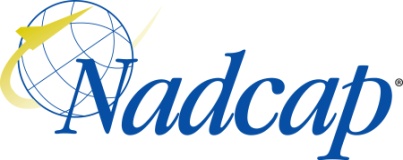 The Composites, Non Metallic Materials Manufacturing & Non Metallic Materials Testing Task Group covers the following processes:Notice 1:	All times are approximate and subject to change.  Please contact PRI for updated information.Notice 2:	At the beginning of each day, the meeting will start with Opening Comments consisting of: Call to Order, Verbal Quorum Check, Introductions (as needed), Routing of the Attendance List (as needed)Notice 3:	Please bring your agenda with you to the meeting. Copies will not be available on-site.Best Practices: 1) Start all meetings on time. 2) Follow the agenda. 3) No long-winded discussions Caution: Restricted Export Controlled (e.g. ITAR, EAR) material is prohibited from presentations.  It is the responsibility of the presenter to ensure that this material is not included.  Presentations should not contain proprietary information without the approval of the organization which owns the information.RECORDING POLICY:Audio or video recording of Nadcap meetings is prohibited unless formal approval is received from all attendees and recorded in the minutes. Violators of this policy will be asked to stop recording. Failure to stop recording or repeated attempts to record may result in expulsion from the meeting and/or the Nadcap program.Monday, 20-Feb-2017  JOINT COMP/NMMM/NMMT CLOSED MEETING7:00 am – 8:00 amSupplier Orientation & Tutorial – An introduction and overview of the Nadcap program8:00 am15 minutes1.0	OPENING COMMENTS (DAILY)8:15 am30 minutes2.0	REVIEW DELEGATION STATUS8:45 am2 hours3.0	COMP/NMMM/NMMT AUDITOR PERFORMANCE REVIEW10:45 am15 MINUTE BREAK11:00 am1 hour4.0	AUDITOR CONSISTENCY SUB-TEAM REPORT OUT12:00 – 1:00 pmLUNCH BREAK1:00 pm60 minutes5.0	COMP/NMMM/NMMT MODE B FAILURE CRITERIA REVIEW2:00 pm60 minutes5.0	Interlaboratory Proficiency Test3:00 pm15 MINUTE BREAK3:15 pm45 minutes6.0	Open Discussion4:00 pm60 minutes7.0	Supplier Data Mining5:00 pmADJOURNMENTTuesday, 21-FEB-2017 COMP OPEN MEETING8:00 am15 minutes1.0	Opening Comments (daily)8:15 am30 minutes2.0	COMP Staff Report8:45 am30 minutes3.0	Task Group Succession Planning9:1560 minutes4.0	Potential New AC7118 Questions10:15 am15 MINUTE BREAK10: 30 am60 minutes5.0	Autoclave Inspection Software Validation11:30 am15 minutes6.0	SSC Report11:45 am – 1:00 pmLunch Break1:00 pm30 minutes7.0	AC7118 Sections 9 & 221:30 pm45 minutes8.0	TUS and AC711815 MINUTE BREAK2:30 pm30 minutes9.0	AC7118 and Testing Specimen Prep3:00 pm45 minutes10.0	Silicone Processing Segregation3:45 pm60 minutes11.0	Open Discussion4:45 pm15 minutes12.0	Meeting Close Out5:00 pmADJOURNMENT5:00 pm – 6:30 pmSupplier Support Committee Meeting - All suppliers are encouraged to attend.Wednesday, 22-Feb-2017 NMMM/NMMT OPEN MEETING8:00 am15 minutes1.0	Opening Comments (daily)8:15 am75 minutes2.0	NMMM/NMMT Staff Report9:30 am30 minutes3.0	Supplier Support Committee Report10:00 am15 MINUTE BREAK10:15 am15 minutes4.0	AQS Update10:30 am90 minutes5.0	Grip Alignment Update12:00 – 1:00 pmLunch Break1:00 pm30 minutes6.0	2017 Interlaboratory Proficiency Testing (IPT) Update1:30 pm60 minutes7.0	Verification of Exova PTP Participation in AC712215 MINUTE BREAK2:45 pm90 minutes8.0	Open Discussion4:15 pm15 minutes9.0	Meeting Close Out4:30 pmADJOURNMENT5:00 pm – 7:00 pmNMC Planning & Ops Meeting – Task Group Chairs & Staff Engineers are required to attend.Thursday, 23-Feb-20178:00 am – 10:00 amNadcap Management Council Meeting – All members are encouraged to attend this informative and important meeting.Monday, 20-Feb-2017  JOINT COMP/NMMM/NMMT CLOSED MEETING(quorum must be verbally established DAILY at the beginning of each meeting)Tuesday, 21-FEB-2017 COMP OPEN MEETING(quorum must be verbally established DAILY at the beginning of each meeting)Wednesday, 22-Feb-2017 NMMM/NMMT OPEN MEETING(quorum must be verbally established DAILY at the beginning of each meeting)Thursday, 23-Feb-2017(quorum must be verbally established DAILY at the beginning of each meeting)AC7118AC7122 (P, I and R)AC7124Compression MoldingAC7122/1 - Mechanical TestingAC7124/1 - Resin ManufacturingCore ProcessingAC7122/2 - Physical TestingAC7124/2 - Prepreg ManufacturingLiquid Resin ProcessingAC7122/3 - Chemical TestingAC7124/3 - Adhesives ManufacturingMetal BondingAC7122/4 - Thermal AnalysisAC7124/4 - Core ManufacturingPrepreg/Adhesive Bond/Resin Film InfusionAC7122/5 - FlammabilityAC7124/5- Fiber Manufacturing7:00 am – 8:00 amSupplier Orientation & Tutorial – An introduction and overview of the Nadcap program8:00 am15 minutesCLOSEDOPENING COMMENTS (DAILY)CALL TO ORDER/VERBAL QUORUM CHECKVERIFY ONLY SUBSCRIBER MEMBERS ARE IN ATTENDANCEINTRODUCTIONSSAFETY INFORMATION:REVIEW FIRE EXITS IN MEETING ROOMINFORM PRI STAFF PERSON OF ANY EMERGENCIESREVIEW CODE OF ETHICS (REF: ATTENDEES’ GUIDE) AND MEETING CONDUCTPRESENT THE ANTITRUST VIDEO REVIEW AGENDATara Campbell8:15 am30 minutesCLOSEDREVIEW DELEGATION STATUSDELEGATION REVIEW OF CONSULTANT REVIEWERS AND STAFF ENGINEERJohn Tibma8:45 am2 hoursCLOSEDCOMP/NMMM/NMMT AUDITOR PERFORMANCE REVIEWAUDITOR STATISTICSREVIEW SUBMITTED OBSERVATION AUDIT FORMSOBSERVATION AUDIT STATISTICAL REVIEWJohn Tibma10:45 amCLOSED15 MINUTE BREAK11:00 am1 hourCLOSEDAUDITOR CONSISTENCY SUB-TEAM REPORT OUTAUDITOR MENTOR PROGRAMOBSERVATION AUDIT SELECTIONRichard Perrett12:00 – 1:00 pmLUNCH BREAK1:00 pm60 minutesCLOSEDCOMP/NMMM/NMMT MODE B FAILURE CRITERIA REVIEWANNUAL REVIEW OF FAILURE CRITERIAJohn Tibma2:00 pm60 minutesCLOSEDINTERLABORATORY PROFICIENCY TEST2017 PARTICIPANTS REVIEW2015 ISSUED NCRS PARTICIPANT RESPONSIVENESSJohn Tibma3:00 pmCLOSED15 MINUTE BREAK3:15 pm45 minutesCLOSEDOPEN DISCUSSIONTOPICS THAT HAVE COME UP SINCE THE PREVIOUS MEETINGJohn Tibma4:00 pm60 minutesCLOSEDSUPPLIER DATA MININGTUTORIAL ON THE USE OF SAP BUSINESS OBJECTS TO ANALYZE SUPPLIER PERFORMANCELONGITUDINAL ANALYSISLouise Stefanakis5:00 pmCLOSEDADJOURNMENT8:00 am15 minutesOPENOpening Comments (daily)Call to Order/Quorum CheckIntroductionsSafety Information:Review Fire Exits in Meeting RoomInform PRI Staff person of any emergenciesReview Code of Ethics (Ref: Attendees’ Guide) and Meeting ConductPresent the Antitrust Video Acceptance of Meeting MinutesReview of Voting Member StatusReview AgendaTara Campbell8:15 am30 minutesOPENCOMP Staff ReportRecent ActivitiesAuditor StatusAudit Statistical SummaryFuture Meeting InformationJohn Tibma8:45 am30 minutesOPENTask Group Succession PlanningSelection of Vice Chairperson for Richard Perrett (October 2019-2021)John Tibma9:1560 minutesOPENPotential New AC7118 QuestionsImplementation Plan ReviewAutomated Fiber Placement/Automated Tape Laying Equipment Verification and Calibration Questions Comment ResolutionLance Loeks10:15 amOPEN15 MINUTE BREAK10: 30 am60 minutesOPENAutoclave Inspection Software Validation Proposed AH7118 Paragraph 4.3.1 Compliance GuidanceAdditional QuestionsLance Loeks11:30 am15 minutesOPENSupplier Support Committee ReportVitorio Stana11:45 am – 1:00 pmLunch Break1:00 pm30 minutesOPENAC7118 Sections 9 & 22: Media Grit and Cutting Tool SpecificationPropose Compliance Guidance for existing questionsPropose new questionsJohn Tibma1:30 pm45 minutesOPENThermal Uniformity Surveys (TUS) and AC7118Should TUSs be a basic requirement?John TibmaOPEN15 MINUTE BREAK2:30 pm30 minutesOPENAC7118 and Testing Specimen PreparationDoes the task group expect demonstrations to answer question 10.1.7?Is Compliance Guidance needed in the Handbook?John Tibma3:00 pm45 minutesOPENSilicone Processing SegregationProposed new questions for AC7118 concerning segregation of silicone processingAndreas Mastorakis3:45 pm60 minutesOPENOpen DiscussionTopics that have come up since the previous meetingJohn Tibma4:45 pm15 minutesOPENMeeting Close OutTara Campbell5:00 pmOPENADJOURNMENT5:00 pm – 6:30 pmSupplier Support Committee Meeting - All suppliers are encouraged to attend.8:00 am15 minutesOPENOpening Comments (daily)Call to Order/Quorum CheckIntroductionsSafety Information:Review Fire Exits in Meeting RoomInform PRI Staff person of any emergenciesReview Code of Ethics (Ref: Attendees’ Guide) and Meeting ConductPresent the Antitrust Video Acceptance of Meeting MinutesReview of Voting Member StatusReview AgendaTara Campbell8:15 am75 minutesOPENNMMM/NMMT Staff ReportRecent ActivitiesAuditor StatusAudit Statistical SummaryFuture Meeting InformationJohn Tibma9:30 am30 minutesOPENSupplier Support Committee ReportRecap of SSC MeetingVittorio Stana10:00 amOPEN15 MINUTE BREAK10:15 am15 minutesOPENAerospace Quality Systems (AQS) UpdateAQS Liasion Report OutSally Spindor10:30 am90 minutesOPENGrip Alignment UpdateGrip Alignment Experiment Report  Proposed ASTM E1012 Annex A2 Compensation LimitsProposed Handbook ClarificationNatalia Becerra12:00 – 1:00 pmLunch Break1:00 pm30 minutesOPEN2017 Interlaboratory Proficiency Testing (IPT) UpdatePlanning of tests and scope of work for 2017 IPTJohn Hrycushko1:30 pm60 minutesOPENVerification of Exova PTP Participation in AC7122Airbus & SAFRAN have concerns over how this is currently being verifiedChristine BrassineOPEN15 MINUTE BREAK2:45 pm90 minutesOPENOpen DiscussionTopics that have come up since the previous meetingJohn Tibma4:15 pm15 minutesOPENMeeting Close OutTara Campbell4:30 pmOPENADJOURNMENT5:00 pm – 7:00 pmNMC Planning & Ops Meeting – Task Group Chairs & Staff Engineers are required to attend8:00 am – 10:00 amNadcap Management Council Meeting – All members are encouraged to attend this informative and important meeting.